Profesionālo kvalifikāciju apliecinošā dokumenta sērija ____________ Nr._____________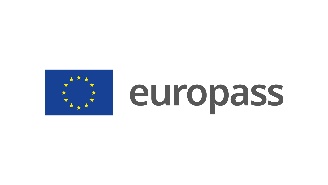 Pielikums profesionālo kvalifikāciju apliecinošam dokumentam(*)Latvija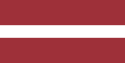 1. Profesionālo kvalifikāciju apliecinošā dokumenta nosaukums(1)Atestāts pararodizglītībuProfesionālās kvalifikācijas apliecībaProfesionālā kvalifikācija: Gaisvadu un kabeļlīniju elektromontieris(1) oriģinālvalodā2. Profesionālo kvalifikāciju apliecinošā dokumenta nosaukuma tulkojums(2)A certificate of vocational basic educationA vocational qualification certificateVocational qualification: (2)Ja nepieciešams. Šim tulkojumam nav juridiska statusa.3. Kompetenču raksturojums               Gaisvadu un kabeļlīniju elektromontieris veic gaisvadu un kabeļlīniju izbūvi – montē gaisvadu līniju elementus, kabeļlīnijas un to elementus, transformatora apakšstacijas, veic to apkalpošanu.Apguvis kompetences šādu profesionālo pienākumu un uzdevumu veikšanai:3.1. Darba un vides aizsardzības prasību ievērošana: - pārzināt darba aizsardzību reglamentējošo dokumentāciju; - izpildīt darba aizsardzības prasības; - izpildīt ugunsdrošības prasības; - izmantot atbilstošus individuālos un kolektīvos aizsardzības līdzekļus; - iepazīties ar vides aizsardzības prasībām saskaņā ar veicamajiem darbiem. 3.2. Tehnisko prasību ievērošana, veicot montāžas un ekspluatācijas darbus: - iepazīties ar montāžas darbu tehnisko dokumentāciju (instrukcijas, ražotāja standarti, tehnoloģiskās kartes); - iepazīties ar ekspluatācijas darbu tehnisko dokumentāciju (instrukcijas, ražotāja standarti, tehnoloģiskās kartes); - izpildīt normatīvo dokumentu prasības, veicot gaisvadu un kabeļlīniju montāžas darbu veikšanā; - izpildīt normatīvo dokumentu prasības gaisvadu un kabeļlīniju ekspluatācijas darbu veikšanā; - iepazīties ar gaisvadu un/vai kabeļlīniju montāžas un ekspluatācijas darbu veikšanai nepieciešamajām   tehnoloģijām. 3.3. Gaisvadu un/vai kabeļlīniju montāžas darbu veikšana: - iepazīties ar konkrētā tehniskā projekta dokumentāciju; - sagatavot darba vietu montāžas darbu veikšanai; - izvēlēties materiālus atbilstoši veicamajiem montāžas darbiem; - izvēlēties darba rīkus un mehānismus atbilstoši veicamajiem montāžas darbiem; - veikt gaisvadu un/vai kabeļlīniju montāžas darbus saskaņā ar tehniskā projekta prasībām un normatīvajiem   dokumentiem; - novērtēt sava paveiktā darba kvalitātes atbilstību tehniskās dokumentācijas prasībām; - veikt darba gaitā radušos atkritumu šķirošanu un utilizāciju. 3.4. Gaisvadu un/vai kabeļlīniju uzturēšanas darbu veikšana: - iepazīties ar veicamā darba tehnoloģiskajām kartēm un instrukcijām; - sagatavot darba vietu uzturēšanas darbu veikšanai; - izvēlēties materiālus, darba rīkus un mehānismus atbilstoši veicamajiem uzturēšanas darbiem; - veikt nepieciešamo elektroiekārtu ieregulēšanu un profilaktiskos mērījumus atbilstoši uzdotajam darbam; - veikt elektroiekārtu tehnisko apkopi atbilstoši veicamajam darbam; - veikt gaisvadu un kabeļlīniju trases plānveida un ārkārtas apskates; - veikt gaisvadu un kabeļlīniju elektroiekārtu plānveida un ārkārtas remontus. 3.5. Atslēdznieka darbu veikšana: - nolasīt nepieciešamās detaļas rasējumu; - izvēlēties veicamajam darbam atbilstošus atslēdznieka instrumentus; - izgatavot vienkāršās detaļas; - veikt vienkāršo detaļu apstrādes darbus.Papildu kompetences:<<Aizpilda izglītības iestāde>>;...;...;...4. Nodarbinātības iespējas atbilstoši profesionālajai kvalifikācijai(3)4. Nodarbinātības iespējas atbilstoši profesionālajai kvalifikācijai(3)Strādāt elektroapgādes, celtniecības un montāžas uzņēmumos vai kā pašnodarbināta persona, vai individuālais komersants.Strādāt elektroapgādes, celtniecības un montāžas uzņēmumos vai kā pašnodarbināta persona, vai individuālais komersants.(3) Ja iespējams(3) Ja iespējams5. Profesionālo kvalifikāciju apliecinošā dokumenta raksturojums5. Profesionālo kvalifikāciju apliecinošā dokumenta raksturojumsProfesionālo kvalifikāciju apliecinošo dokumentu izsniegušās iestādes nosaukums un statussValsts iestāde, kas nodrošina profesionālo kvalifikāciju apliecinošā dokumenta atzīšanu<<Dokumenta izsniedzēja pilns nosaukums, adrese, tālruņa Nr., tīmekļa vietnes adrese; elektroniskā pasta adrese. Izsniedzēja juridiskais statuss>>Latvijas Republikas Izglītības un zinātnes ministrija, tīmekļa vietne: www.izm.gov.lvProfesionālo kvalifikāciju apliecinošā dokumenta līmenis(valsts vai starptautisks)Vērtējumu skala/Vērtējums, kas apliecina prasību izpildiValsts atzīts dokuments, atbilst trešajam Latvijas kvalifikāciju ietvarstruktūras līmenim (3.LKI) un trešajam Eiropas kvalifikāciju ietvarstruktūras līmenim (3.EKI).Profesionālās kvalifikācijas eksāmenā saņemtais vērtējums ne zemāk par "viduvēji – 5"(vērtēšanā izmanto 10 ballu vērtējuma skalu).Pieejamība nākamajam izglītības līmenimStarptautiskie līgumi vai vienošanāsAtestāts par arodizglītību vai vidējo izglītību dod iespēju turpināt izglītību 4.LKI/4.EKI līmenī.<<Ja attiecināms. Aizpilda izglītības iestāde, gadījumā, ja noslēgtie starptautiskie līgumi vai vienošanās paredz papildu sertifikātu izsniegšanu. Ja nav attiecināms, komentāru dzēst>>Juridiskais pamatsJuridiskais pamatsProfesionālās izglītības likums (6. pants).Profesionālās izglītības likums (6. pants).6. Profesionālo kvalifikāciju apliecinošā dokumenta iegūšanas veids6. Profesionālo kvalifikāciju apliecinošā dokumenta iegūšanas veids6. Profesionālo kvalifikāciju apliecinošā dokumenta iegūšanas veids6. Profesionālo kvalifikāciju apliecinošā dokumenta iegūšanas veidsFormālā izglītība: Klātiene Klātiene (darba vidē balstītas mācības) NeklātieneFormālā izglītība: Klātiene Klātiene (darba vidē balstītas mācības) NeklātieneĀrpus formālās izglītības sistēmas apgūtā izglītībaĀrpus formālās izglītības sistēmas apgūtā izglītībaKopējais mācību ilgums** (stundas/gadi) _______________Kopējais mācību ilgums** (stundas/gadi) _______________Kopējais mācību ilgums** (stundas/gadi) _______________Kopējais mācību ilgums** (stundas/gadi) _______________A: Iegūtās profesionālās izglītības aprakstsB: Procentos no visas (100%) programmasB: Procentos no visas (100%) programmasC:Ilgums(stundas/nedēļas)Izglītības programmas daļa, kas apgūta izglītības iestādē<<Ieraksta izglītības programmas apjomu (%), kas apgūts izglītības iestādes mācību telpās>><<Ieraksta izglītības programmas apjomu (%), kas apgūts izglītības iestādes mācību telpās>><<Ieraksta izglītības programmas apjomu (stundās vai mācību nedēļās), kas apgūts izglītības iestādes mācību telpās>>Izglītības programmas daļa, kas apgūta praksē darba vietā, t.sk. darba vidē balstītās mācībās<<Ieraksta izglītības programmas apjomu (%), kas apgūts ārpus izglītības iestādes mācību telpām,t.i. praktiskās mācības uzņēmumā/-os, mācību praksē darbavietā, darba vidē balstītas mācības>><<Ieraksta izglītības programmas apjomu (%), kas apgūts ārpus izglītības iestādes mācību telpām,t.i. praktiskās mācības uzņēmumā/-os, mācību praksē darbavietā, darba vidē balstītas mācības>><<Ieraksta izglītības programmas apjomu (stundās vai mācību nedēļās), kas apgūts ārpus izglītības iestādes mācību telpām,t.i. praktiskās mācības uzņēmumā/-os, mācību praksē darbavietā, darba vidē balstītas>>**Attiecināms uz formālajā ceļā iegūto izglītību.Papildu informācija pieejama:www.izm.gov.lvhttps://visc.gov.lv/profizglitiba/stand_saraksts_mk_not_626.shtmlNacionālais informācijas centrs:Latvijas Nacionālais Europass centrs,http://www.europass.lv/**Attiecināms uz formālajā ceļā iegūto izglītību.Papildu informācija pieejama:www.izm.gov.lvhttps://visc.gov.lv/profizglitiba/stand_saraksts_mk_not_626.shtmlNacionālais informācijas centrs:Latvijas Nacionālais Europass centrs,http://www.europass.lv/**Attiecināms uz formālajā ceļā iegūto izglītību.Papildu informācija pieejama:www.izm.gov.lvhttps://visc.gov.lv/profizglitiba/stand_saraksts_mk_not_626.shtmlNacionālais informācijas centrs:Latvijas Nacionālais Europass centrs,http://www.europass.lv/**Attiecināms uz formālajā ceļā iegūto izglītību.Papildu informācija pieejama:www.izm.gov.lvhttps://visc.gov.lv/profizglitiba/stand_saraksts_mk_not_626.shtmlNacionālais informācijas centrs:Latvijas Nacionālais Europass centrs,http://www.europass.lv/